Mental Health America of WisconsinReferral FormWhich program(s) is the client interested in learning more about?Strong Families Healthy Homes		Mental Health Therapy  Mental Health and/or Substance UseChildrenService Providers (please list any other service providers that are involved with the client)Please respond to the following questions to help us determine what services will best meet the client’s needs.Parenting Information, if applicablePregnancy Information, if applicableCompleted referrals should be e-mailed, faxed or mailed along with a signed Consent for Release of Information to referrals@mhawisconsin.org. Once a referral is received, it is reviewed by MHA staff and a call is placed to the referent for more information. Next, an intake meeting will be scheduled. If the individual and program are determined to be a good fit by all parties, they will be admitted to the program at that time.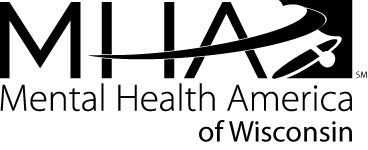 CONSENT FOR RELEASE OF PERSONAL RECORDS	– A PHOTOCOPY, FAX OR ELECTRONIC IMAGE OF THIS CONSENT SHALL BE AS VALID AS THE ORIGINAL –Name of Person Completing Form:Relationship to Client:Contact Information:Date Completed:Client Name:Age/DOB:Street Address:City/State/Zip Code:Phone Number:Alternate Phone Number:Psychiatrist Name and Contact Information:Therapist Name and Contact Information:Diagnosis:Medications:Symptoms of Concern:Drug or Alcohol Use (history and/or current):Name:Age/DOB:In Home (Y/N) or Placement:Special Needs:1.2.Is the family involved with the Division of Milwaukee Child Protective Services?  □Yes □No  If yes, please explain the status of the family’s involvement:Description of presenting problem:Any additional information regarding the client:What are the parent’s goals related to his/her mental health and/or substance use?What are the parent’s goals related to parenting?Any additional information regarding the parent, the parent’s needs or the family?How far along is Mom in her pregnancy? What is the due date?Are there any current medical concerns re: this pregnancy?How does Mom feel about this pregnancy?1I hereby authorize:   Mental Health America of Wisconsin                                         600 West Virginia Street, Suite 502, Milwaukee, WI 532042 □ To release information to:                Agency and/or Individual______________________________________________________________Street/City/State/Zip_________________________________________________________________3From the records of:Client name___________________________________________  Date of birth______________Other names used_______________________________________________________________4Purpose or need for disclosure: (check all that apply)□ Service coordination        □ Mental health and/or substance abuse assessment/treatment□ Crisis management          □ Individual is requesting personal records to be disclosed to self5Types of information to be disclosed: (check all that apply)□ Intake Summary              □  Progress Notes/Reports         ⁯□  Treatment Plans     □ Parenting Strengths and Goals             □ Clinical Impressions□ Other (specify)________________________________________________________6I understand that:(a)  The information released is confidential and protected from further disclosure.  (b)  I have the right to cancel my permission to release information at any time.(c) I am not required to sign this form and may refuse to do soI hereby authorize the periodic release of the above information to the person/organization/facility/program identified above as often as necessary to plan for, provide care, services and treatment.7This consent is valid for the release of the above stated records and to the above stated individual on
one ___ or multiple ___occasions.  Records will be released within ten business days. ______________________________________________________               ___________________Client Signature                                                                                                                                                      Date______________________________________________________               ___________________Parent or Guardian                                                                                                                                                Date______________________________________________________               ___________________Witness Signature                                                                                                                                                  DateDates of service this consent/(ROI) Release of Information covers:  Note: (This release will expire one year after it was first signed unless otherwise indicated)              If consent is ended less than one year after it was signed:         Date Consent/(ROI) is Terminated:_________    _____________________                       ______________________                              _______________________   Client Signature          Date                       Parent or Guardian      Date                              Witness Signature           Date